Colegio Isabel Riquelme         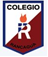 U.T.P.                                                            GUÍA DIGITAL N°2GUÍA ASIGNATURA:    Lenguaje CURSO:                 Kínder    NT2DOCENTE:           Lucía VargasSEMANA:              6 al 10 de abril                         O T: Comunicar oralmente temas de su interés empleando un vocabulario variado, e ir incorporando palabras nuevas y pertinentes a  las distintas situaciones comunicativas.Núcleo: Lenguaje verbal          Sonido inicial vocálico AEn este cuadro vamos a recordar la vocal que aprendimos, estas son mayúscula y minúscula, con tu dedo muestra a mamá cada una cada una diferenciando mayúsculas y minúsculas.En un lugar cómodo y en silencio escucha atentamente esta canción de las vocales, donde puedes participar  cantando.https://www.youtube.com/watch?v=hKQ44eZNgoI canción de la vocal aEscuchar el video, participando y nombrando objetos que comiencen con la vocal.https://www.youtube.com/watch?v=hKQ44eZNgoI  nombra objetos con vocal aLa profesora de los animalitos te enseñara a graficar la vocalhttps://www.youtube.com/watch?v=KqiDQsAqs6A escribir la vocal    Mayúscula       minúscula        A                          a          A             a Mayúscula      minúscula